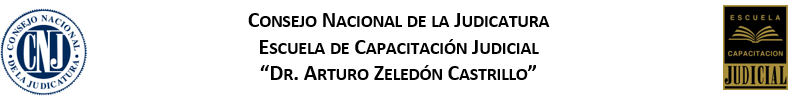 JUSTIFICACIÓN DE INASISTENCIA A ACTIVIDADSeñor                                                                                                                                                                                                                                     Administrador                                                                                                                                                                                             Sede oriental del CNJ. San Miguel                                                                                                                                                 PresenteYo,  _______________________________________________________________________________________, con número de DUI:_____________________________________________, capacitando de la actividad: _______________________________________________________________________________________________________________a realizarse en fechas: ________________________________________ y en sede: _______________________________________________San Miguel, ______de____________________ de 20_____.Firma del Capacitando: _______________________________.Favor anexar documentos que respalden su petición._______________________________________________________________________________________________________________ESPACIO RESERVADO PARA LA ADMINISTRACIÓN REGIONALAUTORIZADO                                                                                                                                                        DENEGADOObservaciones: ______________________________________________________________________________________________________________________________________________________________________________________________________________San Miguel, _____de________________ de 20_____.__________________________________________________________Firma de autorizado.A usted expongo:  Por lo antes expuesto, a usted pido: 